附件5：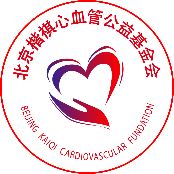 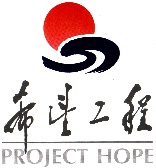 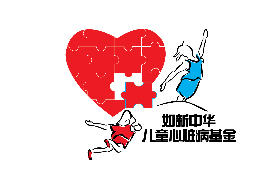 “中国青少年发展基金会如新中华儿童心脏病基金”资助金签收确认书我是先心病___________（患儿姓名）的监护人___________（监护人姓名）。今收到北京楷祺心血管公益基金会发放的“中国青少年发展基金会如新中华儿童心脏病基金”先心病救助项目资助款______________（金额大写）。监护人：         签收日期：     年   月   日